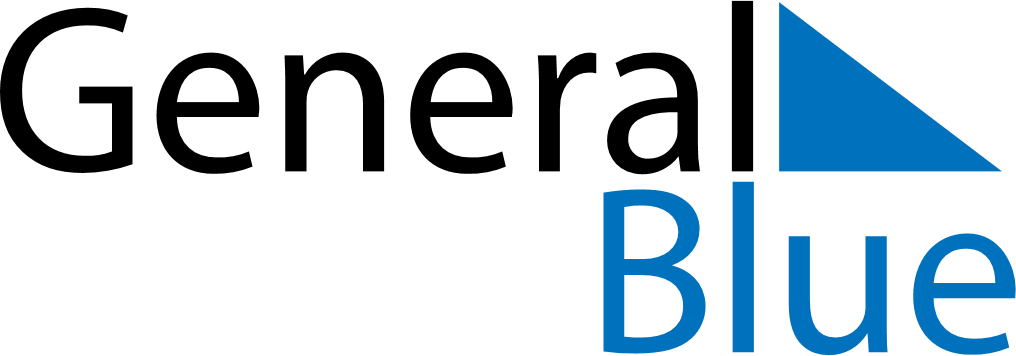 June 2024June 2024June 2024June 2024June 2024June 2024June 2024Concepcion, Biobio, ChileConcepcion, Biobio, ChileConcepcion, Biobio, ChileConcepcion, Biobio, ChileConcepcion, Biobio, ChileConcepcion, Biobio, ChileConcepcion, Biobio, ChileSundayMondayMondayTuesdayWednesdayThursdayFridaySaturday1Sunrise: 7:56 AMSunset: 5:43 PMDaylight: 9 hours and 47 minutes.23345678Sunrise: 7:56 AMSunset: 5:43 PMDaylight: 9 hours and 46 minutes.Sunrise: 7:57 AMSunset: 5:43 PMDaylight: 9 hours and 45 minutes.Sunrise: 7:57 AMSunset: 5:43 PMDaylight: 9 hours and 45 minutes.Sunrise: 7:57 AMSunset: 5:43 PMDaylight: 9 hours and 45 minutes.Sunrise: 7:58 AMSunset: 5:42 PMDaylight: 9 hours and 44 minutes.Sunrise: 7:59 AMSunset: 5:42 PMDaylight: 9 hours and 43 minutes.Sunrise: 7:59 AMSunset: 5:42 PMDaylight: 9 hours and 42 minutes.Sunrise: 8:00 AMSunset: 5:42 PMDaylight: 9 hours and 42 minutes.910101112131415Sunrise: 8:00 AMSunset: 5:42 PMDaylight: 9 hours and 41 minutes.Sunrise: 8:01 AMSunset: 5:42 PMDaylight: 9 hours and 40 minutes.Sunrise: 8:01 AMSunset: 5:42 PMDaylight: 9 hours and 40 minutes.Sunrise: 8:01 AMSunset: 5:42 PMDaylight: 9 hours and 40 minutes.Sunrise: 8:02 AMSunset: 5:42 PMDaylight: 9 hours and 40 minutes.Sunrise: 8:02 AMSunset: 5:42 PMDaylight: 9 hours and 39 minutes.Sunrise: 8:02 AMSunset: 5:42 PMDaylight: 9 hours and 39 minutes.Sunrise: 8:03 AMSunset: 5:42 PMDaylight: 9 hours and 38 minutes.1617171819202122Sunrise: 8:03 AMSunset: 5:42 PMDaylight: 9 hours and 38 minutes.Sunrise: 8:03 AMSunset: 5:42 PMDaylight: 9 hours and 38 minutes.Sunrise: 8:03 AMSunset: 5:42 PMDaylight: 9 hours and 38 minutes.Sunrise: 8:04 AMSunset: 5:42 PMDaylight: 9 hours and 38 minutes.Sunrise: 8:04 AMSunset: 5:42 PMDaylight: 9 hours and 38 minutes.Sunrise: 8:04 AMSunset: 5:42 PMDaylight: 9 hours and 38 minutes.Sunrise: 8:05 AMSunset: 5:43 PMDaylight: 9 hours and 38 minutes.Sunrise: 8:05 AMSunset: 5:43 PMDaylight: 9 hours and 38 minutes.2324242526272829Sunrise: 8:05 AMSunset: 5:43 PMDaylight: 9 hours and 38 minutes.Sunrise: 8:05 AMSunset: 5:43 PMDaylight: 9 hours and 38 minutes.Sunrise: 8:05 AMSunset: 5:43 PMDaylight: 9 hours and 38 minutes.Sunrise: 8:05 AMSunset: 5:44 PMDaylight: 9 hours and 38 minutes.Sunrise: 8:05 AMSunset: 5:44 PMDaylight: 9 hours and 38 minutes.Sunrise: 8:05 AMSunset: 5:44 PMDaylight: 9 hours and 38 minutes.Sunrise: 8:05 AMSunset: 5:45 PMDaylight: 9 hours and 39 minutes.Sunrise: 8:05 AMSunset: 5:45 PMDaylight: 9 hours and 39 minutes.30Sunrise: 8:05 AMSunset: 5:45 PMDaylight: 9 hours and 40 minutes.